Information zur Ferienbetreuung im HortSehr geehrte Damen und Herren,liebe Eltern,der Stadtrat hat in seiner Sitzung am 04. Juni 2020 die Änderung der Kinderbetreuungs- und Elternbeitragssatzung der Stadt Freiberg beschlossen. Ab den Sommerferien 2020 ist die Hortbetreuung nicht mehr taggenau, sondern pauschal wochenweise im Vorfeld anzumelden. An den täglichen Betreuungszeiten von 5, 6, 7, 8 oder 9 Stunden ändert sich nichts. Ihr bestehender Hortbetreuungsvertrag bleibt unverändert bestehen. Sie zahlen lediglich einen wöchentlichen Zusatzbeitrag, wenn Sie die vertraglich vereinbarte Zeit überschreiten. Der Zusatzbeitrag bildet sich aus der Differenz zwischen gebuchter Ferienbetreuungszeit und der vertraglich vereinbarten Betreuungszeit. Dieser Betrag wird entsprechend der Kinderbetreuungs- und Elternbeitragssatzung durch die 21 durchschnittlichen monatlichen Betreuungstage geteilt und für eine Woche mit 5 Betreuungstagen multipliziert.Beispiel Familie, 1. Kind: 	Betreuungszeit laut Betreuungsvertrag 6 Stunden tgl. (monatl: Elternbeitrag 78,60 Euro)Gebuchte Zeit während der Ferien 9 Stunden tgl. (monatl. Elternbeitrag 119,97 Euro)= Differenz 41,37 EuroIm Juli wird 1 Woche Betreuung i. H. v. 9 Stunden benötigt= 41,37 Euro / 21 Tage x 5 Tage  = 9,83 Euro Zusatzbeitrag  	In absehbarer Zeit erhalten Sie von der Hortleitung ein Formular, in welchem Sie bitte die gewünschten Betreuungszeiten anmelden. Bitte geben Sie dieses Formular ausgefüllt wieder bei Ihrer Hortleitung ab.Mit freundlichen Grüßengez. Katja TomaskeSachgebietsleiterinAmt für Bildung, Jugend und SozialesAmt für Bildung, Jugend und SozialesAmt für Bildung, Jugend und Soziales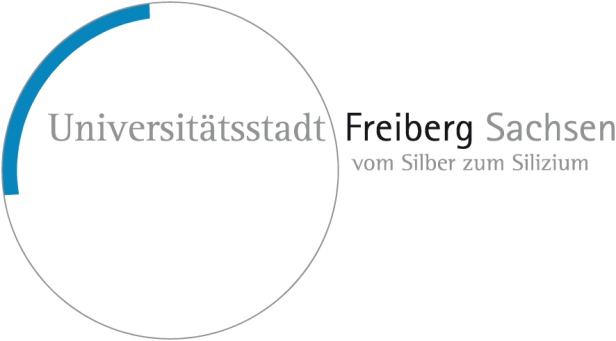 Stadtverwaltung Freiberg  09583 FreibergStadtverwaltung Freiberg  09583 FreibergStadtverwaltung Freiberg  09583 FreibergBearbeiter:Katja TomaskeKatja TomaskeAn die Personensorgeberechtigten der Hort-KinderAn die Personensorgeberechtigten der Hort-KinderAn die Personensorgeberechtigten der Hort-KinderZimmer:416416An die Personensorgeberechtigten der Hort-KinderAn die Personensorgeberechtigten der Hort-KinderAn die Personensorgeberechtigten der Hort-KinderTelefon:(03731) 273-343(03731) 273-343An die Personensorgeberechtigten der Hort-KinderAn die Personensorgeberechtigten der Hort-KinderAn die Personensorgeberechtigten der Hort-KinderFax-Nr.:(03731) 273-73-343(03731) 273-73-343An die Personensorgeberechtigten der Hort-KinderAn die Personensorgeberechtigten der Hort-KinderAn die Personensorgeberechtigten der Hort-KinderE-Mail:katja_tomaske@freiberg.dekatja_tomaske@freiberg.deAn die Personensorgeberechtigten der Hort-KinderAn die Personensorgeberechtigten der Hort-KinderAn die Personensorgeberechtigten der Hort-KinderDie E-Mail-Adresse eröffnet keinen Zugang für signierte und/oder verschlüsselte Dokumente. Informationen zu den Voraussetzungen, Bedingungen und Einschränkungen für die Zugangseröffnung für signierte und/oder verschlüsselte Dokumente finden Sie auf der Internetseite www.freiberg.de unter der Rubrik Service > Elektronische Signatur und Verschlüsselung.Die E-Mail-Adresse eröffnet keinen Zugang für signierte und/oder verschlüsselte Dokumente. Informationen zu den Voraussetzungen, Bedingungen und Einschränkungen für die Zugangseröffnung für signierte und/oder verschlüsselte Dokumente finden Sie auf der Internetseite www.freiberg.de unter der Rubrik Service > Elektronische Signatur und Verschlüsselung.Die E-Mail-Adresse eröffnet keinen Zugang für signierte und/oder verschlüsselte Dokumente. Informationen zu den Voraussetzungen, Bedingungen und Einschränkungen für die Zugangseröffnung für signierte und/oder verschlüsselte Dokumente finden Sie auf der Internetseite www.freiberg.de unter der Rubrik Service > Elektronische Signatur und Verschlüsselung.Die E-Mail-Adresse eröffnet keinen Zugang für signierte und/oder verschlüsselte Dokumente. Informationen zu den Voraussetzungen, Bedingungen und Einschränkungen für die Zugangseröffnung für signierte und/oder verschlüsselte Dokumente finden Sie auf der Internetseite www.freiberg.de unter der Rubrik Service > Elektronische Signatur und Verschlüsselung.Die E-Mail-Adresse eröffnet keinen Zugang für signierte und/oder verschlüsselte Dokumente. Informationen zu den Voraussetzungen, Bedingungen und Einschränkungen für die Zugangseröffnung für signierte und/oder verschlüsselte Dokumente finden Sie auf der Internetseite www.freiberg.de unter der Rubrik Service > Elektronische Signatur und Verschlüsselung.Die E-Mail-Adresse eröffnet keinen Zugang für signierte und/oder verschlüsselte Dokumente. Informationen zu den Voraussetzungen, Bedingungen und Einschränkungen für die Zugangseröffnung für signierte und/oder verschlüsselte Dokumente finden Sie auf der Internetseite www.freiberg.de unter der Rubrik Service > Elektronische Signatur und Verschlüsselung.Ihre ZeichenIhre Nachricht vomUnsere ZeichenAZ (bitte stets angeben)AZ (bitte stets angeben)Datum40-vbj-tom10.06.2020